TOWN OF       HARWICHSAQUATUCKET DEVELOPMENT COMMITTEEHarwich Town Hall Small Conference Room                                                    Thursday,  May 25, 2017,     AGENDAAttendance and Introductions:MINUTES: Review & Approval: CONSENT AGENDA:OPEN FORUM: OLD BUSINESS:Results of Town Election May 16, 2017Next Steps and conclusion of Saq Dev Committee as of July 1st 2017NEW BUSINESS: MONTHLY REPORTS: Board of Selectmen 	HarbormasterNatural Resource OfficerCORRESPONDANCE:	 NEXT MEETING:  Thursday ,June 22, 2017 (Last Monthly Meeting)ADJOURNMENT:   Motion by:   	Seconded by:			Time:                       .Posted By:  Authorized Posting Officer: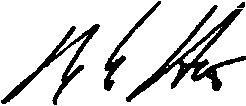 W. Matthew Hart Saq Dev Com ChairmanSigned Date: May 14, 2017 The committee may hold an open session for topics not reasonably anticipated by the Chair 48 hours in advance of the meeting following “New Business.” If you are deaf or hard of hearing or a person with a disability who requires an accommodation, contact the Selectmen’s Office at 508-430-7513.